ПОЯСНЮВАЛЬНА ЗАПИСКА№ ПЗН-58658 від 29.09.2023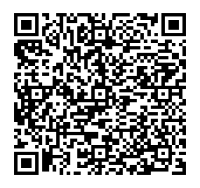 до проєкту рішення Київської міської ради:Про поновлення товариству з обмеженою відповідальністю «ПОДІЛ-2000» договору оренди земельної ділянки від 17 грудня 2010 року № 85-6-00494 (зі змінами)Юридична особа:*за даними Єдиного державного реєстру юридичних осіб, фізичних осіб- підприємців та громадських формувань2. Відомості про земельну ділянку (кадастровий № 8000000000:85:386:0020).* Наведені розрахунки НГО не є остаточними і будуть уточнені відповідно до вимог законодавства при оформленні права на земельну ділянку.3. Обґрунтування прийняття рішення.Розглянувши звернення зацікавленої особи, відповідно до Земельного кодексу України, Закону України «Про оренду землі» та Порядку набуття прав на землю із земель комунальноївласності у місті Києві, затвердженого рішенням Київської міської ради від 20.04.2017                            № 241/2463, Департаментом земельних ресурсів виконавчого органу Київської міської ради (Київської міської державної адміністрації) розроблено цей проєкт рішення.4. Мета прийняття рішення.Метою прийняття рішення є забезпечення реалізації встановленого Земельним кодексом України права особи на оформлення права користування на землю.5. Особливі характеристики ділянки.6. Стан нормативно-правової бази у даній сфері правового регулювання.Загальні засади та порядок поновлення договорів оренди земельних ділянок (шляхом укладення договорів на новий строк) визначено Законом України «Про оренду землі» і Порядком набуття прав на землю із земель комунальної власності у місті Києві, затвердженим рішенням Київської міської ради від 20.04.2017 № 241/2463.Проєкт рішення не містить інформацію з обмеженим доступом у розумінні статті 6 Закону України «Про доступ до публічної інформації».Проєкт рішення не стосується прав і соціальної захищеності осіб з інвалідністю та не матиме впливу на життєдіяльність цієї категорії.7. Фінансово-економічне обґрунтування.Реалізація рішення не потребує додаткових витрат міського бюджету.Відповідно до Податкового кодексу України та рішення Київської міської ради                              від 08.12.2022 № 5828/5869 «Про бюджет міста Києва на 2023 рік» орієнтовний розмір річної орендної плати складатиме: 273 814 грн 41 коп. (5%).8. Прогноз соціально-економічних та інших наслідків прийняття рішення.Наслідками прийняття розробленого проєкту рішення стане реалізація зацікавленою особою своїх прав щодо користування земельною ділянкою.Доповідач: директор Департаменту земельних ресурсів Валентина ПЕЛИХ Назва	Товариство з обмеженою відповідальністю «ПОДІЛ-2000» (ЄДРПОУ 30778000) (далі – Товариство) Перелік засновників (учасників) юридичної   особи*Смарт Холдинг (Сайпрус) ЛтдКіпр, Кіпр, Зінас Кантер Енд Орігенус, Лімасол Кінцевий бенефіціарний   власник (контролер)*Новинський Вадим Владиславович Україна, Донецька обл., м. Маріуполь, вул. Бахчиванджи Клопотаннявід 15.08.2023 № 660270516 Місце розташування (адреса)м. Київ, вул. Ігорівська, 5/10 (літ. В) у Подільському районі Площа0,0245 га Вид та термін оренда на 5 років (поновлення) Код виду цільового призначення03.10 для будівництва та обслуговування адміністративних будинків, офісних будівель компаній, які займаються підприємницькою діяльністю, пов'язаною з отриманням прибутку (для експлуатації та обслуговування нежитлового офісного будинку) Нормативна грошова   оцінка  (за попереднім розрахунком*)5 476 288 грн 21 коп Наявність будівель і   споруд на ділянці:Забудована. На земельній ділянці розташована п’ятиповерхова будівля, яка використовується як офіс (акт обстеження від 22.09.2023                    № ДК/186-АО/2023).Відповідно до відомостей Державного реєстру речових прав на нерухоме майно Товариству належить будинок під офіс (літ. В) загальною площею 899,5 кв. м на вул. Ігорівській, 5/10 (реєстраційний номер об’єкта нерухомого майна 183247280000, номер відомостей про речове право                                 від 12.09.2013, 2909002). Наявність ДПТ:Детальний план території відсутній. Функціональне   призначення згідно з Генпланом:Території житлової середньо- та малоповерхової забудови (існуючі) Правовий режим:Земельна ділянка згідно з відомостями Державного реєстру речових прав на нерухоме майно перебуває у комунальній власності територіальної громади міста Києва. Згідно з відомостями Державного земельного кадастру: категорія земель - не визначено, код виду цільового призначення - 03.10. Розташування в зеленій   зоні:Земельна ділянка не відноситься до територій зелених насаджень загального користування, визначених рішенням Київської міської ради від 08.07.2021 № 1583/1624 «Про затвердження показників розвитку зеленої зони м. Києва до 2022 року та концепції формування зелених насаджень в центральній частині міста».Інші особливості:Земельна ділянка відповідно до рішення Київської міської ради від 27.05.2010 № 846/4284 надана в оренду на 5 років Товариству для реконструкції будинку під офіс з надбудовою третього, мансардного поверхів і його подальших експлуатації та обслуговування  (договір оренди від 17.12.2010 № 85-6-00494).Постійною комісією Київської міської ради з питань містобудування, архітектури та землекористування на засіданні 15.05.2018 (протокол № 12/74) вирішено поновити договір для експлуатації та обслуговування нежитлового офісного будинку на 5 років (договір про поновлення                            від 15.11.2018 № 341).Термін оренди за договором до  15.11.2023.Згідно з довідкою ГУ ДПС у м. Києві від 30.08.2023                                № 71770/6/26-15-13-01-08 станом на 29.08.2023 за Товариством податковий борг не обліковується.Відповідно до пункту 1 додатку до рішення Ради національної безпеки і оборони України від 01.12.2022 «Про окремі аспекти діяльності релігійних організацій в Україні і застосування персональних спеціальних економічних та інших обмежувальних заходів (санкцій)», введеного в дію Указом Президента України від 01.12.2022  № 820/2022 Новинського Вадима Владиславовича включено до переліку фізичних осіб до яких застосовуються персональні спеціальні економічні та інші обмежувальні заходи (санкції) строком на 5 років.Зважаючи на положення статей 9, 122 Земельного кодексу України та пункту 34 частини першої статті 26 Закону України «Про місцеве самоврядування в Україні» (щодо обов’язковості розгляду питань землекористування на пленарних засіданнях) вказаний проєкт рішення направляється для подальшого розгляду Київською міською радою.Директор Департаменту земельних ресурсівВалентина ПЕЛИХ